Coude de bifurcation de 90° AB 160-160Unité de conditionnement : 1 pièceGamme: K
Numéro de référence : 0055.0371Fabricant : MAICO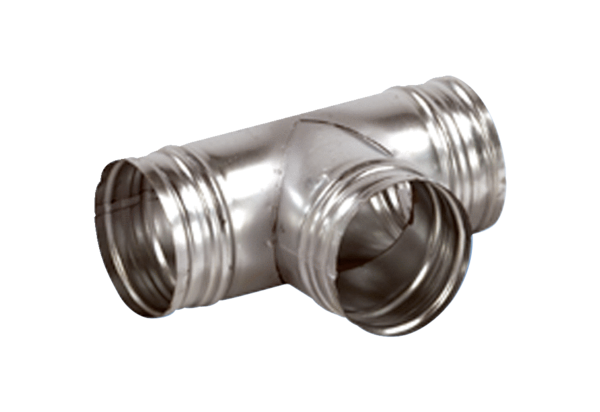 